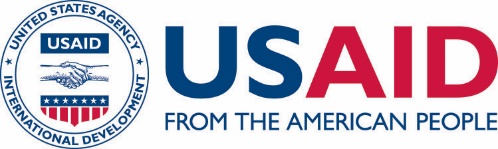 Форма 1.2.ВЫРАЖЕНИЕ ЗАИНТЕРЕСОВАННОСТИ КОНСУЛЬТАНТА В УЧАСТИИ В ИНИЦИАТИВЕ «TRADE PROMOTION SERVICE PROVIDERS»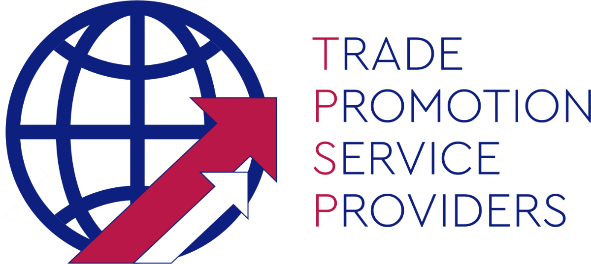 Программа USAID по торговле в Центральной АзииПервому руководителю организации 
Индивидуальному консультанту Программа USAID по торговле в Центральной Азии (TCA) свидетельствует своё уважение и предлагает принять участие в Инициативе «Trade Promotion Service Providers» (поставщики услуг по продвижению торговли) (далее - «TPSP»). USAID TCA – это пятилетняя программа, направленная на улучшение взаимодействия в сфере торговли в регионе для содействия экономическому росту и расширению экономических возможностей в Центральной Азии путем гармонизации процедур таможенного и пограничного контроля, укрепления партнерства между государственным и частным секторами в вопросах торговли и инвестиций, укрепления трансграничного взаимодействия между коммерческими предприятиями, а также решения гендерных вопросов в сфере торговли.Инициатива TPSP предусматривает оказание помощи экспортно-ориентированным малым и средним предприятиям (далее – «МСП») в продвижении их продукции на экспорт, привлекая местных консультантов и консалтинговые компании по следующим видам услуг:Маркетинг: анализ рынков, маркетинговое исследование, разработка маркетингового плана на экспорт, экспортная стратегия, включая оценку готовности предприятия к экспорту;Разработка продукции: разработка дизайна упаковки и бренда, разработка концепции продвижения бренда;Развитие системы продаж: поиск потенциальных покупателей и организация В2В встреч, услуги по продвижению продукции на экспорт «Export Management Services»; Подготовка к сертификации: анализ готовности к сертификации, обучение персонала, подготовка документации к сертификации;В рамках Инициативы TPSP предусмотрено покрытие части затрат экспортеров на некоторые из указанных консалтинговых услуг.Основная функция Инициативы TPSP состоит в том, чтобы помочь МСП не только определить экспортные возможности, но и превратить их в реальные контракты. Инициатива TPSP будет реализовываться с мая 2022 года по сентябрь 2025 года. Подробная информация о программе доступна по ссылке. Для оказания консалтинговых услуг МСП на условиях частичного покрытия затрат со стороны программы USAID TCA и участия в образовательных курсах TPSP необходимо пройти аккредитацию в качестве участника «Группы консультантов по экспорту TPSP». Вы можете подать заявку на аккредитацию, заполнив данную Форму 1.2. Региональная сеть консультантов TPSP позволит взаимодействовать с консультантами и МСП в странах Центральной Азии (Казахстан, Кыргызстан, Таджикистан, Туркменистан и Узбекистан).В случае заинтересованности в участии в Инициативе TPSP в качестве консультанта, пожалуйста, ознакомьтесь с условиями и критериям Инициативы TPSP и Положением «Группы консультантов по экспорту TPSP» (см. Приложение В).  Для рассмотрения возможности Вашего (Вашей организации) участия в Инициативе TPSP просим Вас отправить отсканированную Форму (см. Приложение А), заверенную подписью и печатью организации, в формате PDF на электронную почту: TCA_TPSP_Program@dai.com с копией на  TPSP.Program.TCA@gmail.com. Далее следите за инструкциями координаторов программы USAID TCA. С уважением, Программа USAID по торговле в Центральной Азии  ПРИЛОЖЕНИЕ АФОРМА ЗАЯВКИВыражение заинтересованности консультанта в участии в Инициативе «Trade Promotion Service Providers»Пояснения к Форме ЗаявкиИнициатива TPSP предусмотрена для следующих стран Центральной Азии – Казахстана, Кыргызстана, Таджикистана, Туркменистана и Узбекистана (далее – «Страны Центральной Азии»).Заявку на участие в Инициативе TPSP могут подать те консультанты, которые официально зарегистрированы в своей Стране Центральной Азии как:негосударственное, коммерческое юридическое лицо, осуществляющее частную предпринимательскую деятельность;физическое лицо (гражданин Страны Центральной Азии или иностранный гражданин, постоянно проживающий в этой Стране Центральной Азии) – индивидуальный предприниматель (далее – «ИП»). Не могут принимать участие в Инициативе TPSP: некоммерческие юридические лица; юридические лица с государственным участием; консорциумы, «простые товарищества» и иные объединения или организации для осуществления совместной предпринимательской деятельности, не зарегистрированные как коммерческое юридическое лицо.Физические лица, не зарегистрированные как ИП (если такая регистрация предусматривается в Стране Центральной Азии как обязательная или добровольная), могут подать настоящую Заявку. Но, как правило, для непосредственного участия в Инициативе TPSP может потребоваться пройти официальную государственную регистрацию в качестве субъекта предпринимательства (ИП). Это необходимо для того, чтобы подтвердить, что консультант готов сам нести все налоговые и иные обязательства, связанные Инициативой TPSP. Такие случаи будут рассматриваться USAID TCA индивидуально.Данная Заявка заполняется консультантом добровольно и выражает заинтересованность консультанта в участии в Инициативе TPSP, а также подтверждает его готовность оказывать предусмотренные Инициативой TPSP услуги, но не является формой оферты, акцепта или иного юридически значимого документа или действия, которые накладывают или могли бы накладывать на USAID TCA и иных лиц юридические обязанности перед консультантом.Поданные Заявки будут изучены USAID TCA, и будет принято решение о включении или не включении консультанта в Инициативу TPSP. Решение принимается USAID TCA самостоятельно, в том числе с учетом возможностей программы, количества поданных заявок и других условий, и не может быть оспорено консультантом. USAID TCA не предоставляет консультанту гарантию, что он будет включён в Инициативу TPSP. USAID TCA может запросить у консультанта дополнительные документы и сведения для уточнения данных.Включение консультанта в Инициативу TPSP не означает, что консультант приобретает право на получение помощи или оплаты от USAID TCA. Инициатива TPSP не является офертой (предложением) о заключении договора, конкурсным обязательством, тендером, аукционом, публичным обещанием вознаграждения, обязательством USAID TCA предоставить техническую и иную помощь экспортеру, произвести оплату экспортеру и/или консультанту, а также не предусматривает иные юридические обязанности USAID TCA перед экспортером и консультантом. В случае принятия USAID TCA решения о предоставлении экспортеру помощи в виде покрытия части затрат через производство оплаты в адрес консультанта, предусмотренных Инициативой TPSP, между сторонами будет заключен отдельный письменный договор, определяющий условия такого покрытия.Инициатива TPSP будет реализовываться с мая 2022 года по сентябрь 2025 года. USAID TCA оставляет за собой право изменить условия Инициативы TPSP, а также досрочно прекратить реализацию Инициативы TPSP при достижении намеченных целей или возникновении иных обстоятельств. Консультант также может быть досрочно исключен из участия в Инициативе TPSP в случае выявления фактов предоставления недостоверных сведений, несоответствия критериям программы и в иных случаях по решению USAID TCA.В случае возникновения вопросов просим Вас связываться с координаторами программы по электронной почте TCA_TPSP_Program@dai.com с копией на TPSP.Program.TCA@gmail.com.* * * * * * *Зарегистрированное название компании (для юридических лиц – полное и сокращенное юридическое наименование согласно учредительным документам, включая организационно-правовую форму (ТОО, АО, ООО и т.д.- с расшифровкой аббревиатуры), для ИП – полные фамилия, имя, отчество согласно документа, удостоверяющего личность, а также уникальное название ИП, если применимо):Полное юридическое наименование (или ФИО для ИП): Сокращенное юридическое наименование:Адрес:Официальный (юридический) адрес:
Почтовый (фактический) адрес:Регистрационный номер консультанта (БИН, налоговый номер, номер государственной регистрации, или любой другой идентификационный номер, присвоенный государством консультанту):Рабочий/мобильный телефон: E-mail:Веб-сайт (если имеется):Контактное лицо:Я, нижеподписавшийся, будучи ответственным лицом в организации-заявителе _________________________________ (название компании) или индивидуальным консультантом ________________________ (укажите ФИО полностью) подтверждаю:намерение присоединиться к «Группе консультантов по экспорту TPSP» для участия в Инициативе TPSP;что все предоставленные в настоящем документе сведения являются точными и достоверными;все субъекты персональных данных, указанные в настоящем документе, включая подписывающее лицо, настоящим предоставляют USAID, USAID TCA, а также иным консультантам, экспортерам и третьим лицам (связанным с USAID TCA и (или) с субъектом персональных данных обстоятельствами или правоотношениями) согласие на сбор и обработку персональных данных, указанных в настоящей Заявке, (в том числе, накопление, хранение, изменение, дополнение, использование, распространение, обезличивание, блокирование, уничтожение, передачу третьим лицам и другим лицам, трансграничную передачу персональных данных на территории любых стран, как обеспечивающих, так и не обеспечивающих защиту персональных данных) в целях принятия решения о допуске экспортера, консультанта к участию в Инициативе TPSP, а также последующего участия в этой программе и хранения документов и сведений с связи с данными целями на протяжении необходимого времени после окончания соответствующих процедур, но не менее 10 (десяти) лет со дня подписания настоящего документа. Сбор и обработка персональных данных могут осуществляться любым способом, в том числе с использованием баз данных, электронных информационных ресурсов, информационных систем или без их использования. Консультант также согласен на получение информационных материалов и предоставляет право USAID TCA включить его в различные информационные группы в рамках Инициативы TPSP (в том числе посредством социальных сетей, мессенджеров, иных информационно-коммуникационных технологий), а также передать содержащиеся в Заявке персональные данные и иные сведения потенциальным экспортерам. Также допускается распространение отдельных персональных и иных данных в общедоступных источниках исключительно в указанных выше целях;консультант ознакомился с условиям Инициативы TPSP, Приложения В, настоящего документа и полностью согласен с ними.ПРИЛОЖЕНИЕ ВПОЛОЖЕНИЕ О НЕФОРМАЛЬНОЙ ГРУППЕ КОНСУЛЬТАНТОВ ПО ЭКСПОРТУ TPSP (TRADE PROMOTION SERVICE PROVIDERS – ПОСТАВЩИКИ УСЛУГ ПО ПРОДВИЖЕНИЮ ТОРГОВЛИ)1. ОБЩЕЕ ПОЛОЖЕНИЕ1.1. «Группа консультантов по экспорту TPSP» (далее – Группа) - это неформальное сообщество представителей консалтинговых компаний и частных консультантов, оказывающих следующие услуги по продвижению торговли:Маркетинг: анализ рынков, маркетинговое исследование, разработка маркетингового плана на экспорт, экспортная стратегия, включая оценку готовности предприятия к экспорту;Разработка продукции: разработка дизайна упаковки и бренда, разработка концепции продвижения бренда;Развитие системы продаж: поиск потенциальных покупателей и организация В2В встреч, услуги по продвижению продукции на экспорт «Export Management Services»; Подготовка к сертификации: анализ готовности к сертификации, обучение персонала, подготовка документации к сертификации.1.2. Группа не является ассоциацией, общественным объединением, иным юридическим лицом, консорциумом, простым товариществом в рамках совместной деятельности, не имеет руководства и официального юридического статуса.1.3. Группа создана исключительно для поддержки МСП (малого и среднего предпринимательства) в рамках программы USAID TCA путем вовлечения консультантов TPSP по экспорту с целью оказания помощи при выходе на внешние рынки в рамках Программы USAID по торговле в Центральной Азии (ТСА).1.4. Участие в Группе осуществляется на добровольной основе и не требует членских взносов.1.5. Деятельность Группы координируется USAID TCA. USAID TCA вправе в любое время изменять настоящее Положение, определять состав Группы, а также прекратить её деятельность.1.6. Участие в Группе открывает потенциальную возможность оказания консалтинговых услуг по продвижению торговли во всех 5 странах Центральной Азии при поддержке программы USAID ТСА на условиях покрытия части затрат экспортеров в рамках и на условиях Инициативы TPSP. 1.7. Программа USAID TCA направлена на улучшение взаимодействия в сфере торговли в регионе для содействия экономическому росту и расширению экономических возможностей в Центральной Азии путем гармонизации процедур таможенного и пограничного контроля, укрепления партнерства между государственным и частным секторами в вопросах торговли и инвестиций, укрепления взаимодействия между коммерческими предприятиями, а также решения гендерных вопросов в сфере торговли.2. ЦЕЛИ И УЧАСТНИКИ ГРУППЫ2.1. Цель Группы - объединение усилий местных консультантов TPSP для оказания технической помощи экспортерам при выходе на внешние рынки в рамках Программы USAID TCA. Вместе с тем, Группа не осуществляет координацию профессиональной и предпринимательской деятельности консультантов, не влияет на конкуренцию на рынке консалтинговых услуг и не имеет никаких политических и экономических целей.2.2. Участниками группы являются представители консалтинговых компании и частные консультанты, с опытом работы не менее 3-х лет в части маркетинга, разработки продукции (брендинг и дизайн упаковки), развития системы продаж и подготовки к сертификации.2.3. Группа предусматривает повышение осведомленности экспортеров о местных консультантах TPSP и налаживание деловых связей между ними, в качестве добровольной помощи, но не в качестве юридического обязательства.2.4. Группа также преследует цель наращивания потенциала местных консультантов TPSP через тренинги и обучающие семинары, организуемые USAID TCA.3. КОДЕКС ПОВЕДЕНИЯ УЧАСТНИКОВ ГРУППЫ3.1. Все участники Группы равны перед друг другом. Не допускается проявление дискриминации в любой форме, включая по гендерной идентичности и по форме собственности бизнеса.3.2. Все участники Группы должны проявлять взаимное уважение друг к другу и экспортерам, а также неукоснительно соблюдать общепринятые этические нормы и требования применимого законодательства в ходе осуществления деятельности Группы.3.3. Во время мероприятий Группы не разрешено распространение участниками Группы информации рекламного характера, не относящиейся к деятельности Группы – баннеры, ролики, ссылки на сторонние ресурсы и прочие.3.4. Участники Группы не вправе злоупотреблять конфиденциальной информацией, а также не должны неправомерно собирать и распространять конфиденциальную информацию, которая классифицируется как коммерческая тайна или иная защищаемая информация других консультантов TPSP, экспортеров и иных лиц.3.5. Участники Группы добросовестно оказывают свои услуги экспортерам. 3.6. Участники Группы не должны осуществлять никакие незаконные и неэтичные действия, в том числе ни при каких обстоятельствах не допускаются никакие действия, соглашения и иные факты, нарушающие требования в сфере антимонопольного регулирования, защиты конкуренции, законодательства о противодействии коррупции и иных норм применимого законодательства.3.7. Группа сохраняет принцип объективности, и не лоббирует интересы определенных компаний во избежание конфликта интересов.4. ОРГАНИЗАЦИОННОЕ ПОЛОЖЕНИЕ ГРУППЫ4.1. Для вступления в Группу необходимо заполнить Форму 1.2., которая доступна для скачивания на веб-сайте https://catradeforum.org/ru/tpsp-program/.4.2. Коммуникация между участниками Группы осуществляется через электронную почту TCA_TPSP_Program@dai.com или TPSP.Program.TCA@gmail.com и социальные сети (WhatsApp, Telegram, Messenger и т.д.). 4.3. USAID TCA регулярно организует различные мероприятия (обучающие тренинги, семинары, мастер-классы участников и др.) в целях повышения качества услуг и обмена опытом.4.4. Участие во всех мероприятиях Группы осуществляется на безвозмездной основе и по желанию каждого участника. Участник вправе в любое время прекратить свое участие в Группе. Кроме того, участник может быть исключен из Группы по решению USAID TCA в случае нарушения правил участия в Группе и в иных случаях по решению USAID TCA.4.5. Программа USAID TCA предусматривает возможность, исключительно по решению программы USAID TCA и на основе отдельного договора, заключаемого USAID TCA с консультантом-участником Группы и экспортером, покрытия части затрат экспортеров на услуги консультантов TPSP, оказываемые экспортерам. Подробная информация доступна на веб-сайте https://catradeforum.org/ru/tpsp-program/. Следует уточнить, что Инициатива TPSP и настоящий документ не накладывают на USAID TCA и иных лиц обязанностей по предоставлению помощи, покрытию затрат и заключению договора со всеми или с отдельными участниками Группы. Данный документ не обременяет USAID TCА и консультанта никакими обязанностями, а лишь подтверждает намерение консультанта принять участие в Инициативе «Trade Promotion Service Providers -TPSP».1. Краткое описание консультанта
Предоставьте краткую информацию о Вас или Вашей организации, включая продолжительность функционирования, виды предлагаемых услуг, целевые рынки, количество работников по трудовому договору и т.д.Год регистрации (в каком году консультант прошел первичную государственную регистрацию как юридическое лицо или ИП)?Ответ: Какие типы услуг из предоставленного списка Вы предоставляете? Ответ: Если вы выбрали «Другое», пожалуйста, укажите детали:Ответ: Кто Ваши основные клиенты (МСП из какой сферы пользуются Вашими услугами)? Ответ: Укажите количество штатных работников (для юридических лиц).Ответ: Была ли Ваша компания/ ИП когда-либо внесена в "черный список" (реестр/список бездействующих налогоплательщиков; недобросовестных участников государственных закупок; неблагонадежных налогоплательщиков; лжепредприятий; перечень организаций и лиц, связанных с финансированием терроризма и экстремизма; список должников, временно ограниченных на выезд из Республики Казахстан; список налогоплательщиков, подлежащих принудительной ликвидации; список несостоятельных должников; а также иные списки/перечни/реестры лиц, нарушивших какие-либо требования законодательства), лишена прав, соответствующим государственным органом или уполномоченной организацией?Ответ:       5.1. Если «Да», то укажите, когда и каковы были последствия?Ответ: Какова миссия или главная цель Вашей организации?Ответ: Прочая важная информация о Вас или Вашей организации?Ответ: 2. Компетенция и ресурсы  Пожалуйста, напишите о Вашей компетенции и технических возможностях Вашей организации с точки зрения оказания поддержки экспортерам (квалификация персонала, предыдущий опыт, необходимые разрешения и др.). Не более 300 слов.Ответ: 
3. Вкратце опишите 2 успешных кейса Опишите, пожалуйста, Ваши успешные кейсы о предоставленных услугах МСП по развитию торговли (не более 300 слов).Кейс 1:  Укажите контакты рекомендателя по кейсу 1:Имя и Фамилия:Должность и название организации:Номер телефона:Электронная почта:Кейс 2:  Укажите контакты рекомендателя по кейсу 2:Имя и Фамилия:Должность и название организации:Номер телефона:Электронная почта:4. Ваша мотивация для участия в «Группе консультантов по экспорту TPSP»Опишите, что мотивирует Вас стать участником Группы консультантов по экспорту? Не более 300 слов.Ответ: Какие образовательные курсы (укажите темы) и мероприятия по повышению компетенции и установлению деловых связей более востребованы для Вас? Не более 300 слов.Ответ: 5. Предыдущий опыт взаимодействия с благотворительными, донорскими организациями или международными проектами в области развития?Получали ли Вы ранее поддержку от USAID или другой благотворительной, донорской организации? Ответ:       1.1. Если «Да», то для решения какой задачи Вы получили поддержку?           Ответ:       1.2. Укажите период реализации.           Ответ: ФИО:Должность:Подпись и печать:Дата и место: